Городской семинар  «Смысловое чтение и работа с текстом, как средство формирования метапредметных УУД»«Чтение – вот лучшее учение…»А.С. Пушкин19 апреля 2018 года на базе МОУ Лицей состоялся городской семинар  «Смысловое чтение и работа с текстом, как средство формирования метапредметных УУД». Городской семинар  был проведен с целью повышения профессиональной компетентности педагогов образовательных организаций  в освоении и применении приемов и способов использования смыслового чтения на уроках математики, русского языка и окружающего мира в условиях реализации ФГОС.В семинаре приняли участие учителя начальных классов всех образовательных организаций города, всего 43 человека. Участники семинара ознакомились с содержательным выступлением Гусевой Ирины Викторовны, руководителя ГМО учителей начальных классов.      В современном обществе умение школьников читать, не должно сводиться лишь к овладению техникой чтения. Образовательные стандарты нового поколения заставляют нас по-новому взглянуть на само определение значения слова «чтение». Чтение следует рассматривать как качество человека, которое должно совершенствоваться на протяжении всей его жизни в разных ситуациях деятельности и общения. Поэтому техническую сторону следует рассматривать как подчиненную смысловой.Смысловое чтение отличается от любого другого чтения тем, что при смысловом виде чтения происходят процессы постижения читателем ценностно-смыслового момента текста, т. е. осуществляется процесс его интерпретации, наделения смыслом.Каждый читатель возьмет из текста ровно столько, сколько он способен взять на данный момент, в зависимости от его потребностей и способностей. Оттого и разница в восприятии.Были раскрыты такие вопросы, как:- Кто и в рамках какого предмета будет формировать навыки смыслового чтения?- Когда учителю следует начинать работать над формированием навыка смыслового чтения?- Через какие читательские умения осуществляется формирование УУД?- Какие виды смыслового чтения  согласно требованиям ФГОС для формирования УУД на уроках под руководством учителя должны осваивать младшие школьники? - Каких результатов достигнут обучающиеся при сформированности навыков смыслового чтения? Чтение является универсальным навыком: это то, чему учат, и то, посредством чего учатся. Смысловое чтение – фундамент всех обозначенных в стандарте результатов.Наша задача, как учителей начальных классов, создать условия для перехода учащихся с уровня «обучения чтению» на новый уровень – «чтение для обучения», подготовив детей к обучению в основной школе. Одним из условий для организации эффективного обучения чтению является:освоение приемов осмысления текста. Именно в этом русле и была построена практическая часть семинар.Для учителей начальных классов и учителей были проведены мастер-классы: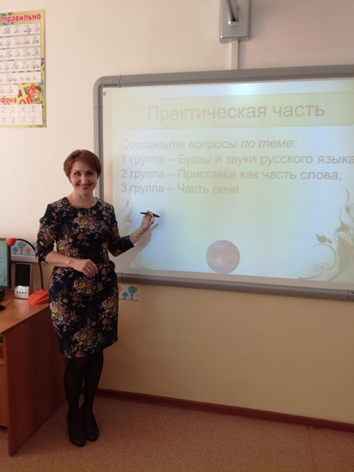 Мастер-класс «Смысловое чтение и работа с текстом, как средство формирования метапредметных УУД  на уроках математики»Бухарова Ирина Витальевна,  учитель начальных классов  МОУ СОШ им.К.Н. Новикова; Булатова Ирина Викторовна,  учитель начальных классов  МОУ СОШ им.К.Н. Новикова;Вафина Ольга Владимировна,  учитель начальных классов МОУ СОШ №5; Косарева Анна Андреевна,  учитель начальных классов МОУ СОШ №5; Сигаева Юлия Николаевна,  учитель начальных классов  МОУ ВСОШ;  Шнайдер Ирина  Юрьевна,  учитель начальных классов  МОУ ВСОШ.Мастер – класс «Смысловое чтение и работа с текстом, как средство формирования метапредметных УУД на уроках русского языка»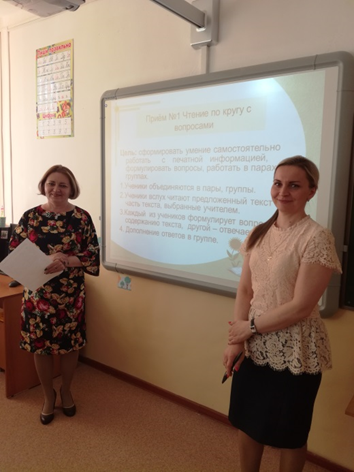 Бузмакова Наталья Михайловна, учитель начальных классов МОУ Лицей;  Коурова  Татьяна Александровна, учитель начальных классов МОУ Лицей;  Наумова Снежана Владимировна, учитель начальных классов МОУ СОШ №7; Степанова Елена Анатольевна, учитель начальных классов МОУ СОШ №7.Мастер-класс  «Смысловое чтение и работа с текстом, как средство формирования метапредметных УУД на уроках окружающего мира»          Козырева Марина Геннадьевна, учитель начальных классов МОУ СОШ №2;          Ветошкина Елена Владимировна,  учитель начальных классов МОУ СОШ №2;           Смирнова Надежда Владимировна, учитель начальных классов, МОУ СОШ №3.Сегодня, когда одним из главных критериев успеха становится доступ к информации, умение эффективно ее переработать, мы, педагоги, особо нуждаемся в развитии тех качеств, которые еще вчера казались естественными и не требующими специального внимания. Именно сейчас умение быстро обучаться и переобучаться в любом возрасте, развитие своих потенциальных и расширение имеющихся способностей, а также формирование навыков стратегиального чтения могут стать залогом успеха каждого учителя. 	 Педагоги нашего города показывают высокие результаты своего педагогического труда и охотно делятся своим педагогическим опытом, что вызвало высокие и теплые отзывы коллег образовательных организаций города. Каждый участник  был заинтересован в обсуждаемой теме и взял для себя много полезной информации для применения в своей педагогической практике. Например, такие приемы смыслового чтения: «ВЕРИТЕ – НЕ ВЕРИТЕ», «ЛОВИ ОШИБКУ», «СИНКВЕЙН», «КЛАСТЕР», «ЧТЕНИЕ ПО КРУГУ С ВОПРОСАМИ», «СОЗДАНИЕ НЕСПЛОШНОГО ТЕКСТА НА ОСНОВЕ СПЛОШНОГО ТЕКСТА», «ТОЛСТЫЕ И ТОНКИЕ ВОПРОСЫ», « КУБИК БЛУМА», «6 ШЛЯП».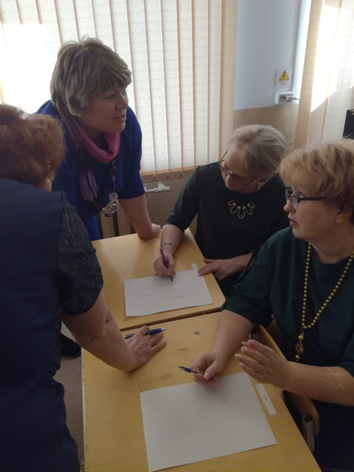 Самым ценным было то, что не только модераторы в аудиториях делились опытом применения приемов, но и участники семинара привели примеры из своего педагогического опыта. Т.Н. Павлова, учитель начальных классов школы им. К.Н. Новикова заинтересовала всех таким приемом: «ЖОКЕЙ И ЛОШАДЬ».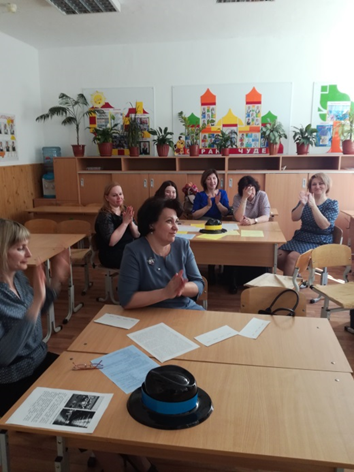 Таким образом, проведенный семинар «Смысловое чтение и работа с текстом, как средство формирования метапредметных УУД» внес свой вклад в решение актуальных задач, стоящих перед педагогами.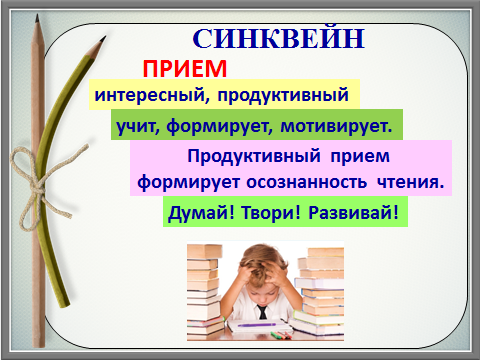 Управление образованием Качканарского городского округа, ГИМЦ РО выражают благодарность всем участникам семинара и желают дальнейших творческих успехов.24 апреля 2018 года.